FACTURER ÀAdresse municipaleVille, province, code postalNº DE FACTURE	  Nº DE FACTUREDATE	DATEÉCHÉANCE		ÉCHÉANCEMODALITÉS	MODALITÉSNom de l’article
Description de l’articleNom de l’article
Description de l’articleNom de l’article
Description de l’articleNom de l’article
Description de l’article0	0	0,00 $0	0	0,00 $0	0	0,00 $0	0	0,00 $MESSAGE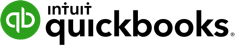 